CHAPTER 1COUNTY OFFICERS(REPEALED)SUBCHAPTER 1GENERAL PROVISIONS(REPEALED)§1.  Expense accounts to be under oath(REPEALED)SECTION HISTORYPL 1987, c. 737, §§A1,C106 (RP). PL 1989, c. 6 (AMD). PL 1989, c. 9, §2 (AMD). PL 1989, c. 104, §§C8,C10 (AMD). §2.  Salaries(REPEALED)SECTION HISTORYPL 1965, c. 397 (AMD). PL 1965, c. 407, §1 (AMD). PL 1965, c. 420, §2 (AMD). PL 1965, c. 477, §§1,2 (AMD). PL 1965, c. 506, §1 (AMD). PL 1965, c. 513, §§58,59 (AMD). PL 1967, c. 414, §1 (AMD). PL 1967, c. 494, §§23C,23E, 23F (AMD). PL 1967, c. 530, §1 (AMD). PL 1969, c. 441, §1 (AMD). PL 1969, c. 473, §§1-16 (AMD). PL 1969, c. 484, §§1,2 (AMD). PL 1969, c. 573, §§1-12 (AMD). PL 1971, c. 390, §3 (AMD). PL 1971, c. 559, §1 (AMD). PL 1973, c. 98, §1 (AMD). PL 1973, c. 540, §§3,3-A (AMD). PL 1973, c. 567, §§3-6 (AMD). PL 1973, c. 724, §§2-4 (AMD). PL 1973, c. 767, §§1-16 (AMD). PL 1973, c. 775, §1 (AMD). PL 1975, c. 383, §§25,26 (AMD). PL 1975, c. 408, §§38-40 (AMD). PL 1975, c. 426, §2 (AMD). PL 1975, c. 498, §1 (AMD). PL 1975, c. 623, §§44-G (AMD). PL 1975, c. 727, §1 (AMD). PL 1975, c. 735, §§21,22 (AMD). PL 1977, c. 67, §3 (RPR). PL 1977, c. 114, §32 (AMD). PL 1977, c. 140, §§1-4 (AMD). PL 1977, c. 564, §§112,113 (AMD). PL 1977, c. 657, §§2-15 (AMD). PL 1977, c. 705, §2 (AMD). PL 1979, c. 82, §§1-11 (AMD). PL 1979, c. 173, §1 (AMD). PL 1979, c. 245, §1 (AMD). PL 1979, c. 544, §9 (AMD). PL 1979, c. 647, §§1-12 (AMD). PL 1979, c. 648, §§1-3 (AMD). PL 1979, c. 663, §§189,189A (AMD). PL 1979, c. 715, §§1-5 (AMD). PL 1981, c. 40, §§4,5 (AMD). PL 1981, c. 287, §1 (AMD). PL 1981, c. 401, §1 (AMD). PL 1981, c. 465, §§1-7 (AMD). PL 1981, c. 612, §§1,2 (AMD). PL 1981, c. 654, §§1-17 (AMD). PL 1983, c. 228 (AMD). PL 1983, c. 790 (AMD). PL 1985, c. 196 (AMD). PL 1985, c. 700, §1 (AMD). PL 1985, c. 799 (AMD). PL 1987, c. 391 (AMD). PL 1987, c. 737, §§A1,C106 (RP). PL 1987, c. 780, §1 (AMD). PL 1989, c. 6 (AMD). PL 1989, c. 9, §2 (AMD). PL 1989, c. 104, §§C8,C10 (AMD). PL 1989, c. 878, §C1 (AMD). §3.  -- increases(REPEALED)SECTION HISTORYPL 1977, c. 67, §4 (RP). §4.  Fees; Kennebec County(REPEALED)SECTION HISTORYPL 1973, c. 724, §5 (RP). §5.  -- Penobscot County(REPEALED)SECTION HISTORYPL 1973, c. 724, §5 (RP). §6.  -- Waldo County(REPEALED)SECTION HISTORYPL 1973, c. 724, §5 (RP). §7.  Transition period(REPEALED)SECTION HISTORYPL 1977, c. 146 (NEW). PL 1987, c. 737, §§A1,C106 (RP). PL 1989, c. 6 (AMD). PL 1989, c. 9, §2 (AMD). PL 1989, c. 104, §§C8,C10 (AMD). §8.  Mandatory retirement age prohibited(REPEALED)SECTION HISTORYPL 1977, c. 580, §18 (NEW). PL 1987, c. 737, §§A1,C106 (RP). PL 1989, c. 6 (AMD). PL 1989, c. 9, §2 (AMD). PL 1989, c. 104, §§C8,C10 (AMD). SUBCHAPTER 2COUNTY COMMISSIONERS(REPEALED)ARTICLE 1GENERAL PROVISIONS(REPEALED)§51.  Incompatible offices(REPEALED)SECTION HISTORYPL 1975, c. 233, §2 (AMD). PL 1987, c. 737, §§A1,C106 (RP). PL 1989, c. 6 (AMD). PL 1989, c. 9, §2 (AMD). PL 1989, c. 104, §§C8,C10 (AMD). §52.  Commissioner not to be agent to spend money(REPEALED)SECTION HISTORYPL 1987, c. 737, §§A1,C106 (RP). PL 1989, c. 6 (AMD). PL 1989, c. 9, §2 (AMD). PL 1989, c. 104, §§C8,C10 (AMD). §53.  Payment of costs on change of venue in criminal cases(REPEALED)SECTION HISTORYPL 1975, c. 383, §27 (RP). PL 1975, c. 408, §41 (RP). §54.  Warrants of distress; actions(REPEALED)SECTION HISTORYPL 1987, c. 737, §§A1,C106 (RP). PL 1989, c. 6 (AMD). PL 1989, c. 9, §2 (AMD). PL 1989, c. 104, §§C8,C10 (AMD). §55.  Services in condemnation cases(REPEALED)SECTION HISTORYPL 1973, c. 567, §20 (AMD). PL 1987, c. 737, §§A1,C106 (RP). PL 1989, c. 6 (AMD). PL 1989, c. 9, §2 (AMD). PL 1989, c. 104, §§C8,C10 (AMD). §56.  Execution of process(REPEALED)SECTION HISTORYPL 1987, c. 737, §§A1,C106 (RP). PL 1989, c. 6 (AMD). PL 1989, c. 9, §2 (AMD). PL 1989, c. 104, §§C8,C10 (AMD). §57.  Saturday closing(REPEALED)SECTION HISTORYPL 1987, c. 737, §§A1,C106 (RP). PL 1989, c. 6 (AMD). PL 1989, c. 9, §2 (AMD). PL 1989, c. 104, §§C8,C10 (AMD). §58.  County offices of Androscoggin County(REPEALED)SECTION HISTORYPL 1967, c. 435 (NEW). PL 1973, c. 567, §20 (AMD). PL 1987, c. 737, §§A1,C106 (RP). PL 1989, c. 6 (AMD). PL 1989, c. 9, §2 (AMD). PL 1989, c. 104, §§C8,C10 (AMD). §59.  Penalty(REPEALED)SECTION HISTORYPL 1967, c. 541, §6 (NEW). PL 1987, c. 737, §§A1,C106 (RP). PL 1989, c. 6 (AMD). PL 1989, c. 9, §2 (AMD). PL 1989, c. 104, §§C8,C10 (AMD). §61.  Administrative assistant(REPEALED)SECTION HISTORYPL 1975, c. 494 (NEW). PL 1975, c. 736, §1 (RP). §63.  Powers to provide services under contract(REPEALED)SECTION HISTORYPL 1975, c. 423 (NEW). PL 1987, c. 582, §A1 (AMD). PL 1987, c. 737, §§A1,C106 (RP). PL 1989, c. 6 (AMD). PL 1989, c. 9, §2 (AMD). PL 1989, c. 104, §§C8,C10 (AMD). §64.  Personnel records(REPEALED)SECTION HISTORYPL 1975, c. 694, §3 (NEW). PL 1979, c. 403, §2 (RPR). PL 1987, c. 582, §A2 (AMD). PL 1987, c. 737, §§A1,C106 (RP). PL 1989, c. 6 (AMD). PL 1989, c. 9, §2 (AMD). PL 1989, c. 104, §§C8,C10 (AMD). §64-A.  Employment and dismissal of county employees(REPEALED)SECTION HISTORYPL 1981, c. 394, §2 (NEW). PL 1985, c. 292 (AMD). PL 1987, c. 737, §§A1,C106 (RP). PL 1989, c. 6 (AMD). PL 1989, c. 9, §2 (AMD). PL 1989, c. 104, §§C8,C10 (AMD). §65.  Charges and rents(REPEALED)SECTION HISTORYPL 1977, c. 67, §5 (NEW). PL 1981, c. 279, §11 (AMD). PL 1987, c. 737, §§A1,C106 (RP). PL 1989, c. 6 (AMD). PL 1989, c. 9, §2 (AMD). PL 1989, c. 104, §§C8,C10 (AMD). §66.  County commissioners' authority(REPEALED)SECTION HISTORYPL 1981, c. 403, §1 (NEW). PL 1981, c. 698, §138 (AMD). PL 1983, c. 357 (AMD). PL 1987, c. 737, §§A1,C106 (RP). PL 1989, c. 6 (AMD). PL 1989, c. 9, §2 (AMD). PL 1989, c. 104, §§C8,C10 (AMD). §67.  Civil violation(REPEALED)SECTION HISTORYPL 1981, c. 403, §1 (NEW). PL 1987, c. 737, §§A1,C106 (RP). PL 1989, c. 6 (AMD). PL 1989, c. 9, §2 (AMD). PL 1989, c. 104, §§C8,C10 (AMD). ARTICLE 2ELECTION AND TENURE(REPEALED)§101.  Board membership; chairman(REPEALED)SECTION HISTORYPL 1975, c. 332, §1 (AMD). PL 1975, c. 771, §308 (AMD). PL 1987, c. 737, §§A1,C106 (RP). PL 1989, c. 6 (AMD). PL 1989, c. 9, §2 (AMD). PL 1989, c. 104, §§C8,C10 (AMD). §101-A.  Municipal school budget(REPEALED)SECTION HISTORYPL 1975, c. 272, §32 (NEW). PL 1975, c. 651, §2 (RP). §102.  Vacancies; expiration of term(REPEALED)SECTION HISTORYPL 1975, c. 332, §2 (AMD). PL 1987, c. 737, §§A1,C106 (RP). PL 1989, c. 6 (AMD). PL 1989, c. 9, §2 (AMD). PL 1989, c. 104, §§C8,C10 (AMD). §103.  Other times(REPEALED)SECTION HISTORYPL 1975, c. 771, §309 (AMD). PL 1987, c. 737, §§A1,C106 (RP). PL 1989, c. 6 (AMD). PL 1989, c. 9, §2 (AMD). PL 1989, c. 104, §§C8,C10 (AMD). §104.  Military or naval service; substitutes(REPEALED)SECTION HISTORYPL 1975, c. 771, §§310,311 (AMD). PL 1987, c. 737, §§A1,C106 (RP). PL 1989, c. 6 (AMD). PL 1989, c. 9, §2 (AMD). PL 1989, c. 104, §§C8,C10 (AMD). §105.  Mode of election(REPEALED)SECTION HISTORYPL 1987, c. 737, §§A1,C106 (RP). PL 1989, c. 6 (AMD). PL 1989, c. 9, §2 (AMD). PL 1989, c. 104, §§C8,C10 (AMD). §105-A.  Creation of Aroostook County Commissioner Districts(REPEALED)SECTION HISTORYPL 1973, c. 120 (NEW). PL 1973, c. 312 (NEW). PL 1973, c. 625, §193 (RP). PL 1973, c. 788, §130 (AMD). PL 1975, c. 623, §45 (AMD). PL 1983, c. 607, §1 (RP). §105-B.  Creation of Waldo County Commissioner Districts(REPEALED)SECTION HISTORYPL 1969, c. 331, §1 (NEW). PL 1983, c. 607, §1 (RP). §105-C.  Creation of Somerset County Commissioner Districts(REPEALED)SECTION HISTORYPL 1969, c. 352, §1 (NEW). PL 1983, c. 607, §1 (RP). §105-D.  Creation of Hancock County Commissioner Districts(REPEALED)SECTION HISTORYPL 1971, c. 86 (NEW). PL 1977, c. 218, §1 (AMD). PL 1983, c. 607, §1 (RP). §105-E.  Creation of Piscataquis County Commissioner Districts(REPEALED)SECTION HISTORYPL 1971, c. 370, §1 (NEW). PL 1983, c. 607, §1 (RP). §105-F.  Creation of Sagadahoc County Commissioner Districts(REPEALED)SECTION HISTORYPL 1973, c. 625, §194 (NEW). PL 1983, c. 607, §1 (RP). §105-I.  Creation of Androscoggin County Commissioner Districts(REPEALED)SECTION HISTORYPL 1973, c. 544, §1 (NEW). PL 1977, c. 219, §1 (AMD). PL 1983, c. 607, §1 (RP). §105-J.  Creation of Oxford County Commissioner Districts(REPEALED)SECTION HISTORYPL 1973, c. 149, §1 (NEW). PL 1975, c. 761, §61 (AMD). PL 1975, c. 770, §162 (AMD). PL 1977, c. 78, §169 (RPR). PL 1977, c. 696, §220 (AMD). PL 1983, c. 607, §1 (RP). §105-O.  Creation of York County Commissioner Districts(REPEALED)SECTION HISTORYPL 1973, c. 498, §1 (NEW). PL 1975, c. 53, §1 (AMD). PL 1979, c. 663, §190 (AMD). PL 1983, c. 607, §1 (RP). §105-P.  Creation of Penobscot County Commissioner Districts(REPEALED)SECTION HISTORYPL 1975, c. 145, §1 (NEW). PL 1983, c. 607, §1 (RP). §105-Q.  Creation of Kennebec County Commissioner Districts(REPEALED)SECTION HISTORYPL 1975, c. 226, §1 (NEW). PL 1983, c. 607, §1 (RP). §105-R.  Creation of Cumberland County Commissioner Districts(REPEALED)SECTION HISTORYPL 1977, c. 70, §1 (NEW). PL 1983, c. 607, §1 (RP). §105-S.  Creation  of Lincoln County Commissioner Districts(REPEALED)SECTION HISTORYPL 1975, c. 333, §1 (NEW). PL 1975, c. 645, §1 (AMD). PL 1983, c. 607, §1 (RP). §105-T.  Creation of Knox County Commissioner Districts(REPEALED)SECTION HISTORYPL 1975, c. 405, §1 (NEW). PL 1975, c. 645, §2 (AMD). PL 1983, c. 607, §1 (RP). §105-U.  Creation of Franklin County Commissioner Districts(REPEALED)SECTION HISTORYPL 1975, c. 334, §1 (NEW). PL 1983, c. 607, §1 (RP). §105-V.  Apportionment of county commissioner districts(REPEALED)SECTION HISTORYPL 1983, c. 518 (NEW). PL 1983, c. 675, §1 (AMD). PL 1987, c. 737, §§A1,C106 (RP). PL 1989, c. 6 (AMD). PL 1989, c. 9, §2 (AMD). PL 1989, c. 104, §§C8,C10 (AMD). §105-W.  County commissioner districts(REPEALED)SECTION HISTORYPL 1983, c. 607, §2 (NEW). PL 1983, c. 675, §2 (RPR). PL 1985, c. 260, §1 (AMD). PL 1987, c. 737, §§A1,C106 (RP). PL 1989, c. 6 (AMD). PL 1989, c. 9, §2 (AMD). PL 1989, c. 104, §§C8,C10 (AMD). §105-X.  Residency and election of county commissioners(REPEALED)SECTION HISTORYPL 1983, c. 607, §3 (NEW). PL 1987, c. 83 (AMD). PL 1987, c. 737, §§A1,C106 (RP). PL 1989, c. 6 (AMD). PL 1989, c. 9, §2 (AMD). PL 1989, c. 104, §§C8,C10 (AMD). §106.  Salaries(REPEALED)SECTION HISTORYPL 1975, c. 267 (AMD). PL 1977, c. 121 (AMD). PL 1979, c. 245, §2 (AMD). PL 1979, c. 408 (AMD). PL 1983, c. 355 (AMD). PL 1987, c. 737, §§A1,C106 (RP). PL 1989, c. 6 (AMD). PL 1989, c. 9, §2 (AMD). PL 1989, c. 104, §§C8,C10 (AMD). ARTICLE 3SESSIONS(REPEALED)§151.  Sessions; times; places; notice(REPEALED)SECTION HISTORYPL 1969, c. 99 (AMD). PL 1979, c. 37 (RPR). PL 1981, c. 170 (RPR). PL 1987, c. 737, §§A1,C106 (RP). PL 1989, c. 6 (AMD). PL 1989, c. 9, §2 (AMD). PL 1989, c. 104, §§C8,C10 (AMD). §152.  Quorum(REPEALED)SECTION HISTORYPL 1979, c. 671, §1 (AMD). PL 1987, c. 737, §§A1,C106 (RP). PL 1989, c. 6 (AMD). PL 1989, c. 9, §2 (AMD). PL 1989, c. 104, §§C8,C10 (AMD). ARTICLE 4CLERK(REPEALED)§201.  Designation; powers and duties; records(REPEALED)SECTION HISTORYPL 1975, c. 254, §5 (RPR). PL 1975, c. 736, §2 (AMD). PL 1987, c. 737, §§A1,C106 (RP). PL 1989, c. 6 (AMD). PL 1989, c. 9, §2 (AMD). PL 1989, c. 104, §§C8,C10 (AMD). §202.  County Administrator(REPEALED)SECTION HISTORYPL 1975, c. 736, §3 (NEW). PL 1983, c. 514, §§1-3 (AMD). PL 1987, c. 737, §§A1,C106 (RP). PL 1989, c. 6 (AMD). PL 1989, c. 9, §2 (AMD). PL 1989, c. 104, §§C8,C10 (AMD). §202-A.  Aroostook County(REPEALED)SECTION HISTORYPL 1987, c. 780, §2 (NEW). PL 1989, c. 878, §C2 (RP). §202-B.  York County(REPEALED)SECTION HISTORYPL 1987, c. 780, §3 (NEW). PL 1989, c. 878, §C3 (RP). ARTICLE 5ASSESSMENT OF TAXES(REPEALED)§251.  Duties(REPEALED)SECTION HISTORYPL 1987, c. 737, §§A1,C106 (RP). PL 1989, c. 6 (AMD). PL 1989, c. 9, §2 (AMD). PL 1989, c. 104, §§C8,C10 (AMD). §252.  Annual estimates for county taxes; penalty(REPEALED)SECTION HISTORYPL 1967, c. 299 (AMD). PL 1967, c. 426 (AMD). PL 1967, c. 541, §1 (RPR). PL 1971, c. 380, §§1-3 (AMD). PL 1975, c. 716, §§1,4 (AMD). PL 1977, c. 27, §§1-3 (AMD). PL 1977, c. 148, §§1-3 (AMD). PL 1981, c. 403, §2 (AMD). PL 1981, c. 406, §1 (AMD). PL 1983, c. 471, §5 (AMD). PL 1985, c. 45 (AMD). PL 1987, c. 737, §§A1,C106 (RP). PL 1989, c. 6 (AMD). PL 1989, c. 9, §2 (AMD). PL 1989, c. 104, §§C8,C10 (AMD). §252-A.  Alternative fiscal year(REPEALED)SECTION HISTORYPL 1983, c. 73 (NEW). PL 1987, c. 737, §§A1,C106 (RP). PL 1989, c. 6 (AMD). PL 1989, c. 9, §2 (AMD). PL 1989, c. 104, §§C8,C10 (AMD). §253.  Estimates recorded and sent to Secretary of State(REPEALED)SECTION HISTORYPL 1965, c. 162 (AMD). PL 1971, c. 380, §4 (AMD). PL 1971, c. 563 (AMD). PL 1973, c. 229, §1 (AMD). PL 1973, c. 386 (AMD). PL 1975, c. 716, §§2-4 (AMD). PL 1977, c. 27, §4 (AMD). PL 1977, c. 148, §4 (AMD). PL 1979, c. 351, §1 (RPR). PL 1981, c. 279, §12 (AMD). PL 1987, c. 737, §§A1,C106 (RP). PL 1989, c. 6 (AMD). PL 1989, c. 9, §2 (AMD). PL 1989, c. 104, §§C8,C10 (AMD). §253-A.  Specific line categories(REPEALED)SECTION HISTORYPL 1973, c. 229, §2 (NEW). PL 1987, c. 737, §§A1,C106 (RP). PL 1989, c. 6 (AMD). PL 1989, c. 9, §2 (AMD). PL 1989, c. 104, §§C8,C10 (AMD). §253-B.  Certain grants to be paid on a quarterly basis(REPEALED)SECTION HISTORYPL 1975, c. 654, §1 (NEW). PL 1979, c. 40 (AMD). PL 1987, c. 737, §§A1,C106 (RP). PL 1989, c. 6 (AMD). PL 1989, c. 9, §2 (AMD). PL 1989, c. 104, §§C8,C10 (AMD). §253-C.  Action on federal funds when Legislature not in session(REPEALED)SECTION HISTORYPL 1979, c. 351, §2 (NEW). PL 1987, c. 737, §§A1,C106 (RP). PL 1989, c. 6 (AMD). PL 1989, c. 9, §2 (AMD). PL 1989, c. 104, §§C8,C10 (AMD). §254.  Apportionment of county tax; warrants(REPEALED)SECTION HISTORYPL 1973, c. 155 (AMD). PL 1977, c. 27, §§5,6 (AMD). PL 1977, c. 698, §3 (AMD). PL 1981, c. 403, §3 (AMD). PL 1983, c. 435, §1 (AMD). PL 1987, c. 737, §§A1,C106 (RP). PL 1989, c. 6 (AMD). PL 1989, c. 9, §2 (AMD). PL 1989, c. 104, §§C8,C10 (AMD). §254-A.  Temporary extension(REPEALED)SECTION HISTORYPL 1975, c. 200 (NEW). PL 1975, c. 770, §163 (RP). §254-B.  Temporary extension(REPEALED)SECTION HISTORYPL 1977, c. 64 (NEW). PL 1977, c. 274 (AMD). PL 1977, c. 670 (AMD). PL 1979, c. 119 (AMD). PL 1979, c. 409 (AMD). PL 1981, c. 141 (RPR). PL 1981, c. 562 (AMD). PL 1983, c. 435, §2 (RP). PL 1983, c. 439 (AMD). PL 1985, c. 506, §A59 (RP). §255.  Acceptance of state and federal grants(REPEALED)SECTION HISTORYPL 1973, c. 661 (NEW). PL 1987, c. 737, §§A1,C106 (RP). PL 1989, c. 6 (AMD). PL 1989, c. 9, §2 (AMD). PL 1989, c. 104, §§C8,C10 (AMD). ARTICLE 6BUILDINGS AND PROPERTY(REPEALED)§301.  Courtrooms; jails; keeping of records(REPEALED)SECTION HISTORYPL 1975, c. 383, §28 (AMD). PL 1975, c. 408, §§42,43 (AMD). PL 1975, c. 430, §§63,64 (AMD). PL 1987, c. 737, §§A1,C106 (RP). PL 1989, c. 6 (AMD). PL 1989, c. 9, §2 (AMD). PL 1989, c. 104, §§C8,C10 (AMD). §302.  Removal of county buildings; vote(REPEALED)SECTION HISTORYPL 1977, c. 6 (AMD). PL 1987, c. 737, §§A1,C106 (RP). PL 1989, c. 6 (AMD). PL 1989, c. 9, §2 (AMD). PL 1989, c. 104, §§C8,C10 (AMD). §303.  Inventory of property(REPEALED)SECTION HISTORYPL 1969, c. 219 (NEW). PL 1981, c. 279, §13 (AMD). PL 1987, c. 737, §§A1,C106 (RP). PL 1989, c. 6 (AMD). PL 1989, c. 9, §2 (AMD). PL 1989, c. 104, §§C8,C10 (AMD). §304.  Bids, awards and contracts(REPEALED)SECTION HISTORYPL 1969, c. 219 (NEW). PL 1979, c. 3, §§2,3 (AMD). PL 1985, c. 222, §2 (AMD). PL 1987, c. 737, §§A1,C106 (RP). PL 1989, c. 6 (AMD). PL 1989, c. 9, §2 (AMD). PL 1989, c. 104, §§C8,C10 (AMD). ARTICLE 6-ARECORDS(REPEALED)§344.  Short title(REPEALED)SECTION HISTORYPL 1973, c. 289, §1 (NEW). PL 1987, c. 737, §§A1,C106 (RP). PL 1989, c. 6 (AMD). PL 1989, c. 9, §2 (AMD). PL 1989, c. 104, §§C8,C10 (AMD). §345.  Definitions(REPEALED)SECTION HISTORYPL 1973, c. 289, §1 (NEW). PL 1987, c. 737, §§A1,C106 (RP). PL 1989, c. 6 (AMD). PL 1989, c. 9, §2 (AMD). PL 1989, c. 104, §§C8,C10 (AMD). §346.  General requirements(REPEALED)SECTION HISTORYPL 1973, c. 289, §1 (NEW). PL 1977, c. 696, §221 (AMD). PL 1987, c. 737, §§A1,C106 (RP). PL 1989, c. 6 (AMD). PL 1989, c. 9, §2 (AMD). PL 1989, c. 104, §§C8,C10 (AMD). §347.  County Records Board(REPEALED)SECTION HISTORYPL 1973, c. 289, §1 (NEW). PL 1977, c. 78, §170 (AMD). PL 1983, c. 812, §178 (AMD). PL 1987, c. 737, §§A1,C106 (RP). PL 1989, c. 6 (AMD). PL 1989, c. 9, §2 (AMD). PL 1989, c. 104, §§C8,C10 (AMD). §348.  Powers and duties of board(REPEALED)SECTION HISTORYPL 1973, c. 289, §1 (NEW). PL 1987, c. 737, §§A1,C106 (RP). PL 1989, c. 6 (AMD). PL 1989, c. 9, §2 (AMD). PL 1989, c. 104, §§C8,C10 (AMD). §349.  Assistance to counties(REPEALED)SECTION HISTORYPL 1973, c. 289, §1 (NEW). PL 1981, c. 456, §A100 (AMD). PL 1987, c. 737, §§A1,C106 (RP). PL 1989, c. 6 (AMD). PL 1989, c. 9, §2 (AMD). PL 1989, c. 104, §§C8,C10 (AMD). §350.  Violation(REPEALED)SECTION HISTORYPL 1973, c. 289, §1 (NEW). PL 1987, c. 737, §§A1,C106 (RP). PL 1989, c. 6 (AMD). PL 1989, c. 9, §2 (AMD). PL 1989, c. 104, §§C8,C10 (AMD). ARTICLE 7RECORDS(REPEALED)§351.  Copies of records(REPEALED)SECTION HISTORYPL 1969, c. 318, §10 (AMD). PL 1973, c. 28, §11 (AMD). PL 1973, c. 289, §2 (RP). PL 1973, c. 625, §196 (RP). §352.  Destruction of county records(REPEALED)SECTION HISTORYPL 1965, c. 441, §5 (AMD). PL 1973, c. 28, §12 (AMD). PL 1973, c. 289, §2 (RP). PL 1973, c. 625, §196 (RP). ARTICLE 8FINANCES(REPEALED)§401.  County audit(REPEALED)SECTION HISTORYPL 1967, c. 541, §2 (RPR). PL 1973, c. 567, §20 (AMD). PL 1979, c. 494 (AMD). PL 1981, c. 403, §§4,5 (AMD). PL 1987, c. 737, §§A1,C106 (RP). PL 1989, c. 6 (AMD). PL 1989, c. 9, §2 (AMD). PL 1989, c. 104, §§C8,C10 (AMD). §401-A.  Anticipatory borrowing(REPEALED)SECTION HISTORYPL 1975, c. 5 (NEW). PL 1987, c. 737, §§A1,C106 (RP). PL 1989, c. 6 (AMD). PL 1989, c. 9, §2 (AMD). PL 1989, c. 104, §§C8,C10 (AMD). §402.  Androscoggin County contingent account(REPEALED)SECTION HISTORYPL 1967, c. 541, §3 (RP). §403.  Capital reserve accounts(REPEALED)SECTION HISTORYPL 1967, c. 541, §4 (AMD). PL 1973, c. 625, §198 (AMD). PL 1981, c. 403, §6 (AMD). PL 1985, c. 459, §C4 (AMD). PL 1987, c. 737, §§A1,C106 (RP). PL 1989, c. 6 (AMD). PL 1989, c. 9, §2 (AMD). PL 1989, c. 104, §§C8,C10 (AMD). §403-A.  Unorganized territory accounts and interest(REPEALED)SECTION HISTORYPL 1981, c. 406, §2 (NEW). PL 1981, c. 698, §§139,140 (AMD). PL 1983, c. 471, §6 (RP). §404.  Loans(REPEALED)SECTION HISTORYPL 1987, c. 737, §§A1,C106 (RP). PL 1989, c. 6 (AMD). PL 1989, c. 9, §2 (AMD). PL 1989, c. 104, §§C8,C10 (AMD). §405.  -- Franklin County(REPEALED)SECTION HISTORYPL 1987, c. 737, §§A1,C106 (RP). PL 1989, c. 6 (AMD). PL 1989, c. 9, §2 (AMD). PL 1989, c. 104, §§C8,C10 (AMD). §406.  -- Washington County(REPEALED)SECTION HISTORYPL 1987, c. 737, §§A1,C106 (RP). PL 1989, c. 6 (AMD). PL 1989, c. 9, §2 (AMD). PL 1989, c. 104, §§C8,C10 (AMD). §407.  -- Temporary(REPEALED)SECTION HISTORYPL 1969, c. 102 (AMD). PL 1969, c. 590, §57 (AMD). PL 1987, c. 737, §§A1,C106 (RP). PL 1989, c. 6 (AMD). PL 1989, c. 9, §2 (AMD). PL 1989, c. 104, §§C8,C10 (AMD). §408.  Surplus funds(REPEALED)SECTION HISTORYPL 1967, c. 415 (RPR). PL 1967, c. 541, §5 (AMD). PL 1987, c. 737, §§A1,C106 (RP). PL 1989, c. 6 (AMD). PL 1989, c. 9, §2 (AMD). PL 1989, c. 104, §§C8,C10 (AMD). §409.  Bonds(REPEALED)SECTION HISTORYPL 1981, c. 403, §7 (AMD). PL 1987, c. 737, §§A1,C106 (RP). PL 1989, c. 6 (AMD). PL 1989, c. 9, §2 (AMD). PL 1989, c. 104, §§C8,C10 (AMD). §410.  Property taken for debt due from county(REPEALED)SECTION HISTORYPL 1987, c. 737, §§A1,C106 (RP). PL 1989, c. 6 (AMD). PL 1989, c. 9, §2 (AMD). PL 1989, c. 104, §§C8,C10 (AMD). §411.  Annual report(REPEALED)SECTION HISTORYPL 1965, c. 161 (AMD). PL 1969, c. 278 (RPR). PL 1969, c. 534, §1 (AMD). PL 1981, c. 403, §8 (AMD). PL 1983, c. 6, §1 (AMD). PL 1987, c. 737, §§A1,C106 (RP). PL 1989, c. 6 (AMD). PL 1989, c. 9, §2 (AMD). PL 1989, c. 104, §§C8,C10 (AMD). §412.  Androscoggin County -- child and family mental health services(REPEALED)SECTION HISTORYPL 1969, c. 393 (NEW). PL 1981, c. 403, §9 (RP). §412-A.  Piscataquis County -- child and family services(REPEALED)SECTION HISTORYPL 1973, c. 158, §1 (NEW). PL 1987, c. 737, §§A1,C106 (RP). PL 1989, c. 6 (AMD). PL 1989, c. 9, §2 (AMD). PL 1989, c. 104, §§C8,C10 (AMD). §413.  Authority to operate a regional solid waste collection and disposal service(REPEALED)SECTION HISTORYPL 1971, c. 436 (NEW). PL 1975, c. 325, §1 (RPR). PL 1987, c. 737, §§A1,C106 (RP). PL 1989, c. 6 (AMD). PL 1989, c. 9, §2 (AMD). PL 1989, c. 104, §§C8,C10 (AMD). §414.  Towns and others served(REPEALED)SECTION HISTORYPL 1971, c. 436 (NEW). PL 1975, c. 325, §2 (RP). §415.  Fees to towns and unorganized territories(REPEALED)SECTION HISTORYPL 1971, c. 436 (NEW). PL 1975, c. 325, §2 (RP). §416.  Food stamp or donated food program(REPEALED)SECTION HISTORYPL 1971, c. 571, §1 (NEW). PL 1987, c. 737, §§A1,C106 (RP). PL 1989, c. 6 (AMD). PL 1989, c. 9, §2 (AMD). PL 1989, c. 104, §§C8,C10 (AMD). §417.  Piscataquis County; solid waste(REPEALED)SECTION HISTORYPL 1973, c. 158, §2 (NEW). PL 1973, c. 463 (NEW). PL 1973, c. 577 (NEW). PL 1973, c. 788, §131 (RP). PL 1975, c. 325, §3 (RP). §418.  Amount of assessments determined(REPEALED)SECTION HISTORYPL 1973, c. 577 (NEW). PL 1975, c. 325, §3 (RP). §419.  Priority social services programs(REPEALED)SECTION HISTORYPL 1973, c. 788, §132 (NEW). PL 1975, c. 293, §4 (AMD). PL 1987, c. 737, §§A1,C106 (RP). PL 1989, c. 6 (AMD). PL 1989, c. 9, §2 (AMD). PL 1989, c. 104, §§C8,C10 (AMD). §420.  Priority social services programs(REPEALED)SECTION HISTORYPL 1973, c. 788, §133 (NEW). PL 1975, c. 293, §4 (AMD). PL 1987, c. 737, §§A1,C106 (RP). PL 1989, c. 6 (AMD). PL 1989, c. 9, §2 (AMD). PL 1989, c. 104, §§C8,C10 (AMD). §421.  Powers and duties of the Kennebec and Somerset County commissioners(REPEALED)SECTION HISTORYPL 1973, c. 664 (NEW). PL 1973, c. 703 (NEW). PL 1973, c. 788, §134 (RP). PL 1975, c. 325, §4 (RP). §422.  Municipalities and others served(REPEALED)SECTION HISTORYPL 1973, c. 703 (NEW). PL 1975, c. 325, §4 (RP). §423.  Fees from municipalities(REPEALED)SECTION HISTORYPL 1973, c. 703 (NEW). PL 1975, c. 325, §4 (RP). §424.  Expending funds at County Jail and Recreation Center; Cumberland County(REPEALED)SECTION HISTORYPL 1973, c. 788, §135 (NEW). PL 1987, c. 737, §§A1,C106 (RP). PL 1989, c. 6 (AMD). PL 1989, c. 9, §2 (AMD). PL 1989, c. 104, §§C8,C10 (AMD). §425.  Kennebec County Commissioners to contract for fire protection services; Unity Township(REPEALED)SECTION HISTORYPL 1975, c. 631 (NEW). PL 1987, c. 737, §§A1,C106 (RP). PL 1989, c. 6 (AMD). PL 1989, c. 9, §2 (AMD). PL 1989, c. 104, §§C8,C10 (AMD). §426.  Ambulance service in the plantations and unorganized territories of Piscataquis County(REPEALED)SECTION HISTORYPL 1975, c. 770, §164 (NEW). PL 1987, c. 737, §§A1,C106 (RP). PL 1989, c. 6 (AMD). PL 1989, c. 9, §2 (AMD). PL 1989, c. 104, §§C8,C10 (AMD). §427.  Reimbursement for travel involved in criminal cases(REPEALED)SECTION HISTORYPL 1979, c. 127, §169 (NEW). PL 1981, c. 144 (RP). §428.  Authority to contract for energy conservation improvements(REPEALED)SECTION HISTORYPL 1985, c. 621, §2 (NEW). PL 1987, c. 737, §§A1,C106 (RP). PL 1989, c. 6 (AMD). PL 1989, c. 9, §2 (AMD). PL 1989, c. 104, §§C8,C10 (AMD). SUBCHAPTER 3DISTRICT ATTORNEYS(REPEALED)ARTICLE 1ELECTION AND TENURE(REPEALED)§451.  Election; vacancies(REPEALED)SECTION HISTORYPL 1973, c. 567, §7 (RPR). PL 1975, c. 771, §312 (AMD). PL 1987, c. 737, §§A1,C106 (RP). PL 1989, c. 6 (AMD). PL 1989, c. 9, §2 (AMD). PL 1989, c. 104, §§C8,C10 (AMD). §452.  Military or naval service; substitutes(REPEALED)SECTION HISTORYPL 1973, c. 567, §8 (AMD). PL 1975, c. 771, §313 (AMD). PL 1987, c. 737, §§A1,C106 (RP). PL 1989, c. 6 (AMD). PL 1989, c. 9, §2 (AMD). PL 1989, c. 104, §§C8,C10 (AMD). §453.  Salaries(REPEALED)SECTION HISTORYPL 1973, c. 567, §9 (AMD). PL 1987, c. 737, §§A1,C106 (RP). PL 1989, c. 6 (AMD). PL 1989, c. 9, §2 (AMD). PL 1989, c. 104, §§C8,C10 (AMD). §454.  Full-time district attorneys(REPEALED)SECTION HISTORYPL 1969, c. 473, §17 (NEW). PL 1969, c. 573, §13 (RP). PL 1973, c. 567, §10 (NEW). PL 1973, c. 636 (AMD). PL 1987, c. 737, §§A1,C106 (RP). PL 1989, c. 6 (AMD). PL 1989, c. 9, §2 (AMD). PL 1989, c. 104, §§C8,C10 (AMD). §455.  Removal from office(REPEALED)SECTION HISTORYPL 1975, c. 771, §§312-A (NEW). PL 1987, c. 737, §§A1,C106 (RP). PL 1989, c. 6 (AMD). PL 1989, c. 9, §2 (AMD). PL 1989, c. 104, §§C8,C10 (AMD). ARTICLE 2DUTIES(REPEALED)§501.  Civil proceedings; compensation(REPEALED)SECTION HISTORYPL 1973, c. 567, §11 (AMD). PL 1975, c. 731, §83 (AMD). PL 1987, c. 737, §§A1,C106 (RP). PL 1989, c. 6 (AMD). PL 1989, c. 9, §2 (AMD). PL 1989, c. 104, §§C8,C10 (AMD). §502.  Criminal proceedings(REPEALED)SECTION HISTORYPL 1973, c. 567, §12 (AMD). PL 1975, c. 430, §65 (AMD). PL 1975, c. 623, §§45-A (AMD). PL 1975, c. 731, §84 (RPR). PL 1987, c. 737, §§A1,C106 (RP). PL 1989, c. 6 (AMD). PL 1989, c. 9, §2 (AMD). PL 1989, c. 104, §§C8,C10 (AMD). §503.  Dismissal of civil cases(REPEALED)SECTION HISTORYPL 1965, c. 356, §68 (AMD). PL 1973, c. 567, §13 (AMD). PL 1987, c. 737, §§A1,C106 (RP). PL 1989, c. 6 (AMD). PL 1989, c. 9, §2 (AMD). PL 1989, c. 104, §§C8,C10 (AMD). §504.  Collection of fines and costs; examination of sheriff's bond(REPEALED)SECTION HISTORYPL 1973, c. 567, §14 (AMD). PL 1987, c. 737, §§A1,C106 (RP). PL 1989, c. 6 (AMD). PL 1989, c. 9, §2 (AMD). PL 1989, c. 104, §§C8,C10 (AMD). §505.  Annual report to Attorney General(REPEALED)SECTION HISTORYPL 1973, c. 567, §15 (AMD). PL 1977, c. 696, §222 (AMD). PL 1983, c. 216 (RP). §506.  Restrictions and obligations(REPEALED)SECTION HISTORYPL 1973, c. 567, §15 (AMD). PL 1987, c. 737, §§A1,C106 (RP). PL 1989, c. 6 (AMD). PL 1989, c. 9, §2 (AMD). PL 1989, c. 104, §§C8,C10 (AMD). §507.  Physical examination of crime victims(REPEALED)SECTION HISTORYPL 1975, c. 415 (NEW). PL 1977, c. 99 (RPR). PL 1987, c. 737, §§A1,C106 (RP). PL 1989, c. 6 (AMD). PL 1989, c. 9, §2 (AMD). PL 1989, c. 104, §§C8,C10 (AMD). §508.  Disclosure of minor victims of sexual offenses(REPEALED)SECTION HISTORYPL 1977, c. 628, §2 (NEW). PL 1979, c. 127, §170 (AMD). PL 1987, c. 737, §§A1,C106 (RP). PL 1989, c. 6 (AMD). PL 1989, c. 9, §2 (AMD). PL 1989, c. 104, §§C8,C10 (AMD). §509.  Investigation of child abuse cases(REPEALED)SECTION HISTORYPL 1985, c. 495, §22 (NEW). PL 1987, c. 737, §§A1,C106 (RP). PL 1989, c. 6 (AMD). PL 1989, c. 9, §2 (AMD). PL 1989, c. 104, §§C8,C10 (AMD). ARTICLE 3ASSISTANTS AND SUBSTITUTES(REPEALED)§551.  Appointment of temporary substitutes(REPEALED)SECTION HISTORYPL 1973, c. 567, §16 (AMD). PL 1973, c. 642, §1 (AMD). PL 1987, c. 737, §§A1,C106 (RP). PL 1989, c. 6 (AMD). PL 1989, c. 9, §2 (AMD). PL 1989, c. 104, §§C8,C10 (AMD). §552.  Appointment of substitute on death or removal(REPEALED)SECTION HISTORYPL 1973, c. 567, §17 (RPR). PL 1975, c. 771, §314 (AMD). PL 1987, c. 737, §§A1,C106 (RP). PL 1989, c. 6 (AMD). PL 1989, c. 9, §2 (AMD). PL 1989, c. 104, §§C8,C10 (AMD). §553.  Assistant county attorneys; duties; term; Cumberland County(REPEALED)SECTION HISTORYPL 1965, c. 506, §2 (AMD). PL 1973, c. 567, §18 (RP). §553-A.  Prosecutorial districts(REPEALED)SECTION HISTORYPL 1973, c. 567, §19 (NEW). PL 1987, c. 737, §§A1,C106 (RP). PL 1989, c. 6 (AMD). PL 1989, c. 9, §2 (AMD). PL 1989, c. 104, §§C8,C10 (AMD). §553-B.  District attorney salaries(REPEALED)SECTION HISTORYPL 1979, c. 544, §10 (NEW). PL 1981, c. 702, §§L1-L5 (AMD). PL 1983, c. 477, §§E,6,1 (AMD). PL 1987, c. 349, §H17 (AMD). PL 1987, c. 737, §§A1,C106 (RP). PL 1989, c. 6 (AMD). PL 1989, c. 9, §2 (AMD). PL 1989, c. 104, §§C8,C10 (AMD). §554.  -- Androscoggin County(REPEALED)SECTION HISTORYPL 1965, c. 407, §2 (AMD). PL 1973, c. 567, §18 (RP). PL 1973, c. 775, §2 (AMD). §554-A.  Assistant district attorneys(REPEALED)SECTION HISTORYPL 1973, c. 567, §19 (NEW). PL 1975, c. 411 (AMD). PL 1977, c. 579, §§E2-E5 (AMD). PL 1979, c. 67, §§1,2 (AMD). PL 1979, c. 542, §§C1,C2 (AMD). PL 1979, c. 663, §191 (AMD). PL 1981, c. 491, §§1-3 (AMD). PL 1983, c. 477, §§E,6,2 (AMD). PL 1985, c. 501, §B20 (AMD). PL 1987, c. 349, §H18 (AMD). PL 1987, c. 737, §§A1,C106 (RP). PL 1989, c. 6 (AMD). PL 1989, c. 9, §2 (AMD). PL 1989, c. 104, §§C8,C10 (AMD). §555.  -- Penobscot County(REPEALED)SECTION HISTORYPL 1965, c. 420, §1 (AMD). PL 1973, c. 567, §18 (RP). §555-A.  District attorney operations(REPEALED)SECTION HISTORYPL 1977, c. 579, §E6 (NEW). PL 1987, c. 737, §§A1,C106 (RP). PL 1989, c. 6 (AMD). PL 1989, c. 9, §2 (AMD). PL 1989, c. 104, §§C8,C10 (AMD). §556.  -- Kennebec County(REPEALED)SECTION HISTORYPL 1965, c. 79 (AMD). PL 1973, c. 98, §2 (AMD). PL 1973, c. 567, §18 (RP). §557.  -- Aroostook County(REPEALED)SECTION HISTORYPL 1973, c. 567, §18 (RP). §558.  -- York County(REPEALED)SECTION HISTORYPL 1969, c. 573, §14 (RPR). PL 1973, c. 567, §18 (RP). §559.  -- Oxford County(REPEALED)SECTION HISTORYPL 1967, c. 530, §2 (NEW). PL 1973, c. 305 (AMD). PL 1973, c. 567, §18 (RP). §560.  -- Somerset County(REPEALED)SECTION HISTORYPL 1967, c. 530, §2 (NEW). PL 1973, c. 567, §18 (RP). §561.  -- Hancock County(REPEALED)SECTION HISTORYPL 1969, c. 484, §3 (NEW). PL 1973, c. 567, §18 (RP). §562.  -- Washington County(REPEALED)SECTION HISTORYPL 1969, c. 484, §4 (NEW). PL 1973, c. 567, §18 (RP). SUBCHAPTER 4COUNTY TREASURERS(REPEALED)ARTICLE 1ELECTION AND TENURE(REPEALED)§601.  Election; vacancy(REPEALED)SECTION HISTORYPL 1975, c. 771, §315 (AMD). PL 1981, c. 287, §2 (AMD). PL 1981, c. 401, §2 (AMD). PL 1987, c. 737, §§A1,C106 (RP). PL 1989, c. 6 (AMD). PL 1989, c. 9, §2 (AMD). PL 1989, c. 104, §§C8,C10 (AMD). §601-A.  Penobscot County; treasurer(REPEALED)SECTION HISTORYPL 1981, c. 287, §3 (NEW). PL 1987, c. 737, §§A1,C106 (RP). PL 1989, c. 6 (AMD). PL 1989, c. 9, §2 (AMD). PL 1989, c. 104, §§C8,C10 (AMD). §601-B.  Aroostook County; treasurer(REPEALED)SECTION HISTORYPL 1981, c. 401, §3 (NEW). PL 1987, c. 737, §§A1,C106 (RP). PL 1989, c. 6 (AMD). PL 1989, c. 9, §2 (AMD). PL 1989, c. 104, §§C8,C10 (AMD). §602.  Notice; election; county commissioners(REPEALED)SECTION HISTORYPL 1975, c. 771, §316 (AMD). PL 1987, c. 737, §§A1,C106 (RP). PL 1989, c. 6 (AMD). PL 1989, c. 9, §2 (AMD). PL 1989, c. 104, §§C8,C10 (AMD). §603.  Bond and tenure of office(REPEALED)SECTION HISTORYPL 1987, c. 737, §§A1,C106 (RP). PL 1989, c. 6 (AMD). PL 1989, c. 9, §2 (AMD). PL 1989, c. 104, §§C8,C10 (AMD). §604.  Salaries(REPEALED)SECTION HISTORYPL 1977, c. 67, §6 (RPR). PL 1987, c. 737, §§A1,C106 (RP). PL 1989, c. 6 (AMD). PL 1989, c. 9, §2 (AMD). PL 1989, c. 104, §§C8,C10 (AMD). §605.  Androscoggin County treasurer to be full time(REPEALED)SECTION HISTORYPL 1977, c. 657, §16 (NEW). PL 1987, c. 737, §§A1,C106 (RP). PL 1989, c. 6 (AMD). PL 1989, c. 9, §2 (AMD). PL 1989, c. 104, §§C8,C10 (AMD). §606.  Creation of position of appointed county treasurer(REPEALED)SECTION HISTORYPL 1981, c. 419 (NEW). PL 1987, c. 737, §§A1,C106 (RP). PL 1989, c. 6 (AMD). PL 1989, c. 9, §2 (AMD). PL 1989, c. 104, §§C8,C10 (AMD). §607.  Term; qualification; compensation of appointed treasurer(REPEALED)SECTION HISTORYPL 1981, c. 419 (NEW). PL 1987, c. 737, §§A1,C106 (RP). PL 1989, c. 6 (AMD). PL 1989, c. 9, §2 (AMD). PL 1989, c. 104, §§C8,C10 (AMD). ARTICLE 2DEPUTIES(REPEALED)§651.  Appointment; duties(REPEALED)SECTION HISTORYPL 1967, c. 277 (AMD). PL 1981, c. 394, §3 (AMD). PL 1987, c. 737, §§A1,C106 (RP). PL 1989, c. 6 (AMD). PL 1989, c. 9, §2 (AMD). PL 1989, c. 104, §§C8,C10 (AMD). §651-A.  Provisional treasurer(REPEALED)SECTION HISTORYPL 1981, c. 537 (NEW). PL 1987, c. 737, §§A1,C106 (RP). PL 1989, c. 6 (AMD). PL 1989, c. 9, §2 (AMD). PL 1989, c. 104, §§C8,C10 (AMD). ARTICLE 3DUTIES GENERALLY(REPEALED)§701.  Deposit or investment of county funds(REPEALED)SECTION HISTORYPL 1987, c. 737, §§A1,C106 (RP). PL 1989, c. 6 (AMD). PL 1989, c. 9, §2 (AMD). PL 1989, c. 104, §§C8,C10 (AMD). §702.  Receipt of costs in favor of State(REPEALED)SECTION HISTORYPL 1987, c. 737, §§A1,C106 (RP). PL 1989, c. 6 (AMD). PL 1989, c. 9, §2 (AMD). PL 1989, c. 104, §§C8,C10 (AMD). §703.  Annual statement of financial standing(REPEALED)SECTION HISTORYPL 1981, c. 403, §10 (AMD). PL 1987, c. 737, §§A1,C106 (RP). PL 1989, c. 6 (AMD). PL 1989, c. 9, §2 (AMD). PL 1989, c. 104, §§C8,C10 (AMD). §704.  Payments out of treasury(REPEALED)SECTION HISTORYPL 1967, c. 282, §1 (NEW). PL 1987, c. 737, §§A1,C106 (RP). PL 1989, c. 6 (AMD). PL 1989, c. 9, §2 (AMD). PL 1989, c. 104, §§C8,C10 (AMD). ARTICLE 4RECORDS AND ACCOUNTS(REPEALED)§751.  Accounts; enforcing payment of taxes(REPEALED)SECTION HISTORYPL 1967, c. 326 (AMD). PL 1975, c. 383, §29 (AMD). PL 1975, c. 408, §44 (AMD). PL 1987, c. 737, §§A1,C106 (RP). PL 1989, c. 6 (AMD). PL 1989, c. 9, §2 (AMD). PL 1989, c. 104, §§C8,C10 (AMD). §752.  Record of fines and bills of costs(REPEALED)SECTION HISTORYPL 1979, c. 127, §171 (RP). §753.  Treasurer's account with county estimate(REPEALED)SECTION HISTORYPL 1987, c. 737, §§A1,C106 (RP). PL 1989, c. 6 (AMD). PL 1989, c. 9, §2 (AMD). PL 1989, c. 104, §§C8,C10 (AMD). §754.  Annual account to county commissioners(REPEALED)SECTION HISTORYPL 1987, c. 737, §§A1,C106 (RP). PL 1989, c. 6 (AMD). PL 1989, c. 9, §2 (AMD). PL 1989, c. 104, §§C8,C10 (AMD). §755.  Account of federal money for use of jails(REPEALED)SECTION HISTORYPL 1987, c. 737, §§A1,C106 (RP). PL 1989, c. 6 (AMD). PL 1989, c. 9, §2 (AMD). PL 1989, c. 104, §§C8,C10 (AMD). §756.  Collection of accounts due counties(REPEALED)SECTION HISTORYPL 1987, c. 737, §§A1,C106 (RP). PL 1989, c. 6 (AMD). PL 1989, c. 9, §2 (AMD). PL 1989, c. 104, §§C8,C10 (AMD). SUBCHAPTER 5CLERKS(REPEALED)§801.  Funds available(REPEALED)SECTION HISTORYPL 1973, c. 302 (AMD). PL 1981, c. 403, §§11,12 (AMD). PL 1987, c. 737, §§A1,C106 (RP). PL 1989, c. 6 (AMD). PL 1989, c. 9, §2 (AMD). PL 1989, c. 104, §§C8,C10 (AMD). SUBCHAPTER 6SHERIFFS AND OFFICERS(REPEALED)ARTICLE 1GENERAL PROVISIONS(REPEALED)§851.  Pension for dependents(REPEALED)SECTION HISTORYPL 1985, c. 36 (AMD). PL 1987, c. 737, §§A1,C106 (RP). PL 1989, c. 6 (AMD). PL 1989, c. 9, §2 (AMD). PL 1989, c. 104, §§C8,C10 (AMD). §852.  Officer not to act as attorney or draw papers; employee of jailer not to act as judge or attorney(REPEALED)SECTION HISTORYPL 1987, c. 736, §44 (AMD). PL 1987, c. 737, §§A1,C106 (RP). PL 1989, c. 6 (AMD). PL 1989, c. 9, §2 (AMD). PL 1989, c. 104, §§C8,C10 (AMD). §853.  Definitions(REPEALED)SECTION HISTORYPL 1977, c. 431, §2 (NEW). PL 1977, c. 650, §3 (AMD). PL 1985, c. 506, §A60 (AMD). PL 1987, c. 737, §§A1,C106 (RP). PL 1989, c. 6 (AMD). PL 1989, c. 9, §2 (AMD). PL 1989, c. 104, §§C8,C10 (AMD). ARTICLE 2ELECTION AND TENURE; BOND(REPEALED)§901.  Election or appointment; bond(REPEALED)SECTION HISTORYPL 1977, c. 431, §3 (AMD). PL 1987, c. 737, §§A1,C106 (RP). PL 1989, c. 6 (AMD). PL 1989, c. 9, §2 (AMD). PL 1989, c. 104, §§C8,C10 (AMD). §902.  Approval of bond; delivery to State Auditor(REPEALED)SECTION HISTORYPL 1987, c. 737, §§A1,C106 (RP). PL 1989, c. 6 (AMD). PL 1989, c. 9, §2 (AMD). PL 1989, c. 104, §§C8,C10 (AMD). §903.  Annual examination of bonds(REPEALED)SECTION HISTORYPL 1987, c. 737, §§A1,C106 (RP). PL 1989, c. 6 (AMD). PL 1989, c. 9, §2 (AMD). PL 1989, c. 104, §§C8,C10 (AMD). §904.  New bond where insufficient(REPEALED)SECTION HISTORYPL 1987, c. 737, §§A1,C106 (RP). PL 1989, c. 6 (AMD). PL 1989, c. 9, §2 (AMD). PL 1989, c. 104, §§C8,C10 (AMD). §905.  Forfeiture for neglect to give bond(REPEALED)SECTION HISTORYPL 1975, c. 771, §317 (AMD). PL 1977, c. 78, §171 (AMD). PL 1987, c. 737, §§A1,C106 (RP). PL 1989, c. 6 (AMD). PL 1989, c. 9, §2 (AMD). PL 1989, c. 104, §§C8,C10 (AMD). §906.  Governor may require new bond(REPEALED)SECTION HISTORYPL 1975, c. 771, §318 (AMD). PL 1987, c. 737, §§A1,C106 (RP). PL 1989, c. 6 (AMD). PL 1989, c. 9, §2 (AMD). PL 1989, c. 104, §§C8,C10 (AMD). §907.  New bonds required on application of sureties(REPEALED)SECTION HISTORYPL 1987, c. 737, §§A1,C106 (RP). PL 1989, c. 6 (AMD). PL 1989, c. 9, §2 (AMD). PL 1989, c. 104, §§C8,C10 (AMD). §908.  Salaries(REPEALED)SECTION HISTORYPL 1977, c. 67, §7 (RPR). PL 1987, c. 737, §§A1,C106 (RP). PL 1989, c. 6 (AMD). PL 1989, c. 9, §2 (AMD). PL 1989, c. 104, §§C8,C10 (AMD). §909.  County sheriff to be full time(REPEALED)SECTION HISTORYPL 1977, c. 657, §17 (NEW). PL 1979, c. 173, §2 (RPR). PL 1987, c. 737, §§A1,C106 (RP). PL 1989, c. 6 (AMD). PL 1989, c. 9, §2 (AMD). PL 1989, c. 104, §§C8,C10 (AMD). ARTICLE 3DEPUTIES(REPEALED)§951.  Deputies; appointments and removal(REPEALED)SECTION HISTORYPL 1965, c. 379 (AMD). PL 1971, c. 213 (AMD). PL 1977, c. 114, §33 (AMD). PL 1977, c. 431, §4 (RPR). PL 1977, c. 650, §4 (AMD). PL 1981, c. 394, §4 (RPR). PL 1985, c. 261 (AMD). PL 1985, c. 374 (AMD). PL 1987, c. 737, §§A1,C106 (RP). PL 1989, c. 6 (AMD). PL 1989, c. 9, §2 (AMD). PL 1989, c. 104, §§C8,C10 (AMD). §952.  Special deputies; duties(REPEALED)SECTION HISTORYPL 1973, c. 537, §35 (AMD). PL 1973, c. 709, §4 (AMD). PL 1977, c. 431, §§5-7 (AMD). PL 1987, c. 370, §6 (AMD). PL 1987, c. 737, §§A1,C106 (RP). PL 1989, c. 6 (AMD). PL 1989, c. 9, §2 (AMD). PL 1989, c. 104, §§C8,C10 (AMD). §953.  Deputies; uniforms(REPEALED)SECTION HISTORYPL 1977, c. 431, §8 (RPR). PL 1987, c. 558, §2 (AMD). PL 1987, c. 737, §§A1,C106 (RP). PL 1989, c. 6 (AMD). PL 1989, c. 9, §2 (AMD). PL 1989, c. 104, §§C8,C10 (AMD). §954.  Chief deputy(REPEALED)SECTION HISTORYPL 1977, c. 431, §9 (AMD). PL 1987, c. 737, §§A1,C106 (RP). PL 1989, c. 6 (AMD). PL 1989, c. 9, §2 (AMD). PL 1989, c. 104, §§C8,C10 (AMD). §955.  Chief deputy, deputies, bond; approval and filing(REPEALED)SECTION HISTORYPL 1977, c. 431, §10 (AMD). PL 1977, c. 650, §§5,6 (AMD). PL 1987, c. 737, §§A1,C106 (RP). PL 1989, c. 6 (AMD). PL 1989, c. 9, §2 (AMD). PL 1989, c. 104, §§C8,C10 (AMD). §956.  -- powers during vacancy in sheriff's office(REPEALED)SECTION HISTORYPL 1987, c. 737, §§A1,C106 (RP). PL 1989, c. 6 (AMD). PL 1989, c. 9, §2 (AMD). PL 1989, c. 104, §§C8,C10 (AMD). §957.  Powers of other deputies during vacancy(REPEALED)SECTION HISTORYPL 1987, c. 737, §§A1,C106 (RP). PL 1989, c. 6 (AMD). PL 1989, c. 9, §2 (AMD). PL 1989, c. 104, §§C8,C10 (AMD). §958.  Full-time or part-time deputies; special deputies; compensation(REPEALED)SECTION HISTORYPL 1965, c. 308, §1 (AMD). PL 1967, c. 276 (AMD). PL 1969, c. 316 (AMD). PL 1969, c. 518 (AMD). PL 1969, c. 590, §§57-A (AMD). PL 1971, c. 315 (AMD). PL 1973, c. 385 (AMD). PL 1975, c. 274 (RPR). PL 1977, c. 67, §8 (AMD). PL 1977, c. 431, §11 (RPR). PL 1977, c. 650, §7 (RPR). PL 1983, c. 161 (AMD). PL 1987, c. 737, §§A1,C106 (RP). PL 1989, c. 6 (AMD). PL 1989, c. 9, §2 (AMD). PL 1989, c. 104, §§C8,C10 (AMD). §959.  Political activities(REPEALED)SECTION HISTORYPL 1977, c. 431, §12 (NEW). PL 1987, c. 737, §§A1,C106 (RP). PL 1989, c. 6 (AMD). PL 1989, c. 9, §2 (AMD). PL 1989, c. 104, §§C8,C10 (AMD). ARTICLE 4DUTIES(REPEALED)§1001.  County law enforcement administration(REPEALED)SECTION HISTORYPL 1977, c. 431, §13 (RPR). PL 1977, c. 564, §§113A,113B (AMD). PL 1983, c. 60 (AMD). PL 1987, c. 737, §§A1,C106 (RP). PL 1989, c. 6 (AMD). PL 1989, c. 9, §2 (AMD). PL 1989, c. 104, §§C8,C10 (AMD). §1002.  Aid required by officer; refusal(REPEALED)SECTION HISTORYPL 1975, c. 430, §66 (AMD). PL 1987, c. 737, §§A1,C106 (RP). PL 1989, c. 6 (AMD). PL 1989, c. 9, §2 (AMD). PL 1989, c. 104, §§C8,C10 (AMD). §1003.  Officer to pay money collected(REPEALED)SECTION HISTORYPL 1987, c. 737, §§A1,C106 (RP). PL 1989, c. 6 (AMD). PL 1989, c. 9, §2 (AMD). PL 1989, c. 104, §§C8,C10 (AMD). §1004.  Arrest in other counties(REPEALED)SECTION HISTORYPL 1973, c. 108 (NEW). PL 1975, c. 430, §67 (AMD). PL 1987, c. 737, §§A1,C106 (RP). PL 1989, c. 6 (AMD). PL 1989, c. 9, §2 (AMD). PL 1989, c. 104, §§C8,C10 (AMD). ARTICLE 5FEES(REPEALED)§1051.  Fees(REPEALED)SECTION HISTORYPL 1965, c. 308, §2 (AMD). PL 1967, c. 375, §§1-3 (AMD). PL 1969, c. 590, §58 (AMD). PL 1971, c. 61, §1 (AMD). PL 1971, c. 283, §§1,2 (AMD). PL 1971, c. 622, §95 (AMD). PL 1973, c. 129 (AMD). PL 1975, c. 430, §68 (AMD). PL 1977, c. 298, §§1,2 (AMD). PL 1977, c. 431, §17 (AMD). PL 1979, c. 19, §§1,2 (AMD). PL 1979, c. 127, §§172,173 (AMD). PL 1981, c. 99 (AMD). PL 1981, c. 279, §§14,15 (AMD). PL 1983, c. 74, §§1-3 (AMD). PL 1987, c. 223, §2 (AMD). PL 1987, c. 737, §§A1,C106 (RP). PL 1989, c. 6 (AMD). PL 1989, c. 9, §2 (AMD). PL 1989, c. 104, §§C8,C10 (AMD). §1052.  Fees from deputies(REPEALED)SECTION HISTORYPL 1987, c. 737, §§A1,C106 (RP). PL 1989, c. 6 (AMD). PL 1989, c. 9, §2 (AMD). PL 1989, c. 104, §§C8,C10 (AMD). §1053.  Collection and accounting for fees(REPEALED)SECTION HISTORYPL 1987, c. 737, §§A1,C106 (RP). PL 1989, c. 6 (AMD). PL 1989, c. 9, §2 (AMD). PL 1989, c. 104, §§C8,C10 (AMD). §1054.  Disposal of fees collected from other counties(REPEALED)SECTION HISTORYPL 1987, c. 737, §§A1,C106 (RP). PL 1989, c. 6 (AMD). PL 1989, c. 9, §2 (AMD). PL 1989, c. 104, §§C8,C10 (AMD). ARTICLE 6ACTIONS AGAINST SHERIFFS(REPEALED)§1101.  Persons injured sue on sheriff's bond; indorsement of writ; costs; judgment(REPEALED)SECTION HISTORYPL 1987, c. 737, §§A1,C106 (RP). PL 1989, c. 6 (AMD). PL 1989, c. 9, §2 (AMD). PL 1989, c. 104, §§C8,C10 (AMD). §1102.  Actions on sheriff's bond; proceedings(REPEALED)SECTION HISTORYPL 1987, c. 737, §§A1,C106 (RP). PL 1989, c. 6 (AMD). PL 1989, c. 9, §2 (AMD). PL 1989, c. 104, §§C8,C10 (AMD). §1103.  Service; right of person filing complaint; answer(REPEALED)SECTION HISTORYPL 1987, c. 737, §§A1,C106 (RP). PL 1989, c. 6 (AMD). PL 1989, c. 9, §2 (AMD). PL 1989, c. 104, §§C8,C10 (AMD). §1104.  Damages assessed on rendition of judgment; issue of executions(REPEALED)SECTION HISTORYPL 1987, c. 737, §§A1,C106 (RP). PL 1989, c. 6 (AMD). PL 1989, c. 9, §2 (AMD). PL 1989, c. 104, §§C8,C10 (AMD). §1105.  Exemption from arrest in civil action; proceedings on failure to pay execution; office vacated(REPEALED)SECTION HISTORYPL 1977, c. 564, §114 (AMD). PL 1987, c. 737, §§A1,C106 (RP). PL 1989, c. 6 (AMD). PL 1989, c. 9, §2 (AMD). PL 1989, c. 104, §§C8,C10 (AMD). §1106.  Copy of bond available; evidence(REPEALED)SECTION HISTORYPL 1987, c. 737, §§A1,C106 (RP). PL 1989, c. 6 (AMD). PL 1989, c. 9, §2 (AMD). PL 1989, c. 104, §§C8,C10 (AMD). §1107.  Survival of actions against sheriff or deputy(REPEALED)SECTION HISTORYPL 1987, c. 737, §§A1,C106 (RP). PL 1989, c. 6 (AMD). PL 1989, c. 9, §2 (AMD). PL 1989, c. 104, §§C8,C10 (AMD). ARTICLE 7REMOVAL OF SHERIFF(REPEALED)§1111.  Removal of sheriff(REPEALED)SECTION HISTORYPL 1977, c. 431, §14 (NEW). PL 1987, c. 737, §§A1,C106 (RP). PL 1989, c. 6 (AMD). PL 1989, c. 9, §2 (AMD). PL 1989, c. 104, §§C8,C10 (AMD). ARTICLE 8COUNTY LAW ENFORCEMENT FUNCTIONS(REPEALED)§1121.  Definitions(REPEALED)SECTION HISTORYPL 1977, c. 431, §15 (NEW). PL 1985, c. 715, §2 (AMD). PL 1987, c. 737, §§A1,C106 (RP). PL 1989, c. 6 (AMD). PL 1989, c. 9, §2 (AMD). PL 1989, c. 104, §§C8,C10 (AMD). §1122.  Patrol(REPEALED)SECTION HISTORYPL 1977, c. 431, §15 (NEW). PL 1987, c. 737, §§A1,C106 (RP). PL 1989, c. 6 (AMD). PL 1989, c. 9, §2 (AMD). PL 1989, c. 104, §§C8,C10 (AMD). §1123.  Communications centers(REPEALED)SECTION HISTORYPL 1977, c. 431, §15 (NEW). PL 1987, c. 737, §§A1,C106 (RP). PL 1989, c. 6 (AMD). PL 1989, c. 9, §2 (AMD). PL 1989, c. 104, §§C8,C10 (AMD). §1123-A.  Public safety answering point(REPEALED)SECTION HISTORYPL 1987, c. 840, §4 (NEW). PL 1989, c. 878, §C4 (RP). §1124.  Detention(REPEALED)SECTION HISTORYPL 1977, c. 431, §15 (NEW). PL 1985, c. 640 (AMD). PL 1987, c. 737, §§A1,C106 (RP). PL 1989, c. 6 (AMD). PL 1989, c. 9, §2 (AMD). PL 1989, c. 104, §§C8,C10 (AMD). §1125.  Investigation, intelligence or laboratory services(REPEALED)SECTION HISTORYPL 1977, c. 431, §15 (NEW). PL 1987, c. 737, §§A1,C106 (RP). PL 1989, c. 6 (AMD). PL 1989, c. 9, §2 (AMD). PL 1989, c. 104, §§C8,C10 (AMD). §1126.  Rescue services(REPEALED)SECTION HISTORYPL 1977, c. 431, §15 (NEW). PL 1987, c. 737, §§A1,C106 (RP). PL 1989, c. 6 (AMD). PL 1989, c. 9, §2 (AMD). PL 1989, c. 104, §§C8,C10 (AMD). §1127.  Ambulance service(REPEALED)SECTION HISTORYPL 1977, c. 431, §15 (NEW). PL 1987, c. 737, §§A1,C106 (RP). PL 1989, c. 6 (AMD). PL 1989, c. 9, §2 (AMD). PL 1989, c. 104, §§C8,C10 (AMD). §1128.  Juvenile services(REPEALED)SECTION HISTORYPL 1977, c. 431, §15 (NEW). PL 1987, c. 737, §§A1,C106 (RP). PL 1989, c. 6 (AMD). PL 1989, c. 9, §2 (AMD). PL 1989, c. 104, §§C8,C10 (AMD). §1129.  Administrative services(REPEALED)SECTION HISTORYPL 1977, c. 431, §15 (NEW). PL 1987, c. 737, §§A1,C106 (RP). PL 1989, c. 6 (AMD). PL 1989, c. 9, §2 (AMD). PL 1989, c. 104, §§C8,C10 (AMD). §1130.  Victim and witness support(REPEALED)SECTION HISTORYPL 1983, c. 352, §5 (NEW). PL 1987, c. 737, §§A1,C106 (RP). PL 1989, c. 6 (AMD). PL 1989, c. 9, §2 (AMD). PL 1989, c. 104, §§C8,C10 (AMD). ARTICLE 9PARKING ENFORCEMENT SPECIALISTS(REPEALED)§1130-A.  Volunteer parking enforcement programs(REPEALED)SECTION HISTORYPL 1987, c. 828, §1 (NEW). PL 1989, c. 878, §C5 (RP). §1130-B.  Training and examination(REPEALED)SECTION HISTORYPL 1987, c. 828, §1 (NEW). PL 1989, c. 878, §C5 (RP). §1130-C.  Municipal volunteer parking enforcement program(REPEALED)SECTION HISTORYPL 1987, c. 828, §1 (NEW). PL 1989, c. 878, §C5 (RP). SUBCHAPTER 7COUNTY PERSONNEL BOARD(REPEALED)§1131.  Establishment(REPEALED)SECTION HISTORYPL 1977, c. 431, §16 (NEW). PL 1981, c. 394, §5 (AMD). PL 1987, c. 737, §§A1,C106 (RP). PL 1989, c. 6 (AMD). PL 1989, c. 9, §2 (AMD). PL 1989, c. 104, §§C8,C10 (AMD). §1132.  Membership, term and compensation(REPEALED)SECTION HISTORYPL 1977, c. 431, §16 (NEW). PL 1983, c. 134 (AMD). PL 1987, c. 737, §§A1,C106 (RP). PL 1989, c. 6 (AMD). PL 1989, c. 9, §2 (AMD). PL 1989, c. 104, §§C8,C10 (AMD). §1133.  Powers and duties(REPEALED)SECTION HISTORYPL 1977, c. 431, §16 (NEW). PL 1981, c. 394, §§6,7 (AMD). PL 1987, c. 737, §§A1,C106 (RP). PL 1989, c. 6 (AMD). PL 1989, c. 9, §2 (AMD). PL 1989, c. 104, §§C8,C10 (AMD). §1134.  Director; qualifications; tenure; compensation; powers and duties(REPEALED)SECTION HISTORYPL 1977, c. 431, §16 (NEW). PL 1987, c. 737, §§A1,C106 (RP). PL 1989, c. 6 (AMD). PL 1989, c. 9, §2 (AMD). PL 1989, c. 104, §§C8,C10 (AMD). The State of Maine claims a copyright in its codified statutes. If you intend to republish this material, we require that you include the following disclaimer in your publication:All copyrights and other rights to statutory text are reserved by the State of Maine. The text included in this publication reflects changes made through the Frist Regular and First Special Session of the 131st Maine Legislature and is current through November 1, 2023
                    . The text is subject to change without notice. It is a version that has not been officially certified by the Secretary of State. Refer to the Maine Revised Statutes Annotated and supplements for certified text.
                The Office of the Revisor of Statutes also requests that you send us one copy of any statutory publication you may produce. Our goal is not to restrict publishing activity, but to keep track of who is publishing what, to identify any needless duplication and to preserve the State's copyright rights.PLEASE NOTE: The Revisor's Office cannot perform research for or provide legal advice or interpretation of Maine law to the public. If you need legal assistance, please contact a qualified attorney.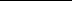 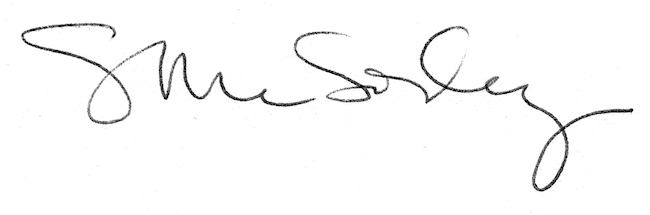 